Wdrożenie wymogów wynikających z zapisów Rozporządzenia Komisji (UE) 2016/1447 z dnia 26 sierpnia 2016 r. ustanawiającego kodeks sieci określający wymogi dotyczące przyłączenia do sieci systemów wysokiego napięcia prądu stałego oraz modułów parku energii z podłączeniem prądu stałegoProgram ramowy testu zgodności modułu parku energii z podłączeniem prądu stałego w zakresie zdolnościRegulacji odbudowy częstotliwościSpis treści1	Spis treści	22	Cel i zakres	43	Definicje	44	Cel testu	45	Zasady przeprowadzania testów	55.1	Podstawowe informacje w zakresie ramowego programu przeprowadzania testów zgodności	55.2	Ramowy program przeprowadzania testów w zakresie zdolności regulacji odbudowy częstotliwości	55.2.1	Parametry techniczne	55.2.2	Ogólne warunki przeprowadzenia testu	56	Sposób przeprowadzenia testu	56.1	Wielkości mierzone	66.2	Wielkości wejściowe (wymuszające)	66.3	Wielkości wyjściowe (odpowiedź układu)	76.4	Punkty pracy modułu wytwarzania energii (poziomy generowanej mocy).	76.5	Sposób sprawdzenia zdolności.	76.5.1	Próba 1 – sprawdzenie rozdzielczości regulacji odbudowy częstotliwości	76.5.2	Próba 2 – sprawdzenie działania regulacji wtórnej w odpowiedzi na wymuszenie w torze regulacji wtórnej w trakcie wyłączania i załączania stanu regulacji wtórnej	86.5.3	Próba 3 – sprawdzenie działania regulacji wtórnej w odpowiedzi na wymuszenie w torze regulacji wtórnej przy dolnym zakresie pasma regulacyjnego	96.5.4	Próba 4 – sprawdzenie działania regulacji wtórnej w odpowiedzi na wymuszenie w torze regulacji wtórnej przy górnym zakresie pasma regulacyjnego	106.5.5	Próba 5 – Sprawdzenie współdziałania regulacji odbudowy częstotliwości oraz regulacji FSM przy górnym zakresie pasma regulacyjnego	116.5.6	Próba 6 – Sprawdzenie współdziałania regulacji odbudowy częstotliwości oraz regulacji FSM przy dolnym zakresie pasma regulacyjnego	116.5.7	Próba 7 – Sprawdzenie współdziałania regulacji odbudowy częstotliwości oraz regulacji FSM przy górnym zakresie pasma regulacyjnego	126.5.8	Próba 8 – Sprawdzenie współdziałania regulacji odbudowy częstotliwości oraz regulacji FSM	136.5.9	Próba 9 – Sprawdzenie współdziałania regulacji odbudowy częstotliwości oraz regulacji FSM na tle zmieniającej się mocy bazowej	146.5.10	Próba 10 – Sprawdzenie współdziałania regulacji odbudowy częstotliwości na tle zmieniającej się mocy bazowej	156.5.11	Próba 11 – Sprawdzenie współdziałania regulacji odbudowy częstotliwości oraz regulacji FSM na tle zmieniającej się mocy bazowej	167	Kryteria oceny testu zgodności	17Cel i zakresCelem niniejszego dokumentu jest uszczegółowienie wymagań dotyczących testowania zgodności oraz sposobu ich przeprowadzania, na podstawie zapisów Rozporządzenia Komisji (UE) 2016/1447 z dnia
26 sierpnia 2016 r. (dalej: NC HVDC) oraz dokumentów związanych wynikających z zapisów NC HVDC.DefinicjeDefinicje pojęć występujących w przedmiotowym dokumencie: Definicje występujące w niniejszym dokumencie są zgodnie z definicjami określonymi w Rozporządzenia Komisji (UE) 2016/631/ (dalej: NC RfG), NC HVDC oraz w dokumentach związanym z NC HVDC:Właściwy operator systemu („Właściwy OS”) - oznacza operatora systemu przesyłowego lub operatora systemu dystrybucyjnego, do którego systemu jest lub zostanie przyłączony(-a) moduł wytwarzania energii, instalacja odbiorcza, system dystrybucyjny lub system HVDC Program ramowy – program wykonywania testów zgodności opublikowany przez właściwego operatora systemu zawierający ogólne zasady, sposoby oraz warunki przeprowadzania testów.Program szczegółowy – program wykonywania testów zgodności uzgadniany z właściwym operatorem systemu, przygotowany na bazie programu ramowego.Jednostka wytwórcza – najmniejszy zestaw urządzeń i instalacji, który jest w stanie generować samodzielnie energię elektryczną (np. w przypadku PPM typu farma wiatrowa jest to pojedyncza turbina wiatrowa)Minimalny poziom generacji (Pmin) – zgodnie z def. NC RfGMoc maksymalna (Pmax) – zgodnie z def. NC RfGBadania symulacyjne – przybliżone odtwarzanie zjawisk fizycznych, zachowań jakiegoś obiektu za pomocą jego modelu komputerowegoPGM – Moduł wytwarzania energii PPM DC – Moduł parku energii z podłączeniem prądu stałego. Procedura testowania, symulacji i certyfikacji PPM DC – dokument pt.: „Procedura testowania modułów parku energii z podłączeniem prądu stałego wraz z podziałem obowiązków między właścicielem modułu parku energii z podłączeniem prądu stałego a właściwym operatorem systemu na potrzeby testów oraz warunki i procedura dotyczące wykorzystania odpowiednich certyfikatów sprzętu”Cel testuCelem testu jest potwierdzenie zdolności technicznej PPM DC do ciągłego regulowania mocy czynnej na potrzeby wsparcia regulacji częstotliwości w przypadku każdego znacznego wzrostu lub spadku częstotliwości w systemie.Program ramowy został opracowany zgodnie z zapisami art. art. 72 ust. 12  NC HVDC, w związku z art. 48 ust. 5 NC RfG, przy czym zgodnie z zasadami określonymi w Procedurze testowania, symulacji i certyfikacji PPM DC, w przypadku zdolności, dla których weryfikacji jest wymagane przeprowadzenie testów zgodności, nie dopuszcza się wykorzystania certyfikatów, jako potwierdzenia danej zdolności. Zasady przeprowadzania testówPodstawowe informacje w zakresie ramowego programu przeprowadzania testów zgodnościOgólne zasady przeprowadzania testów określono w dokumencie związanych z NC RfG określającym Procedurę testowania, symulacji i certyfikacji PPM DC, a niniejsze dokument jest ściśle z nim powiązany.Ramowy program przeprowadzania testów w zakresie zdolności regulacji odbudowy częstotliwości Parametry techniczne Określenie i poprawne zdefiniowanie niżej wymienionych parametrów musi się odbyć co najmniej na etapie określania programu szczegółowego:Moc maksymalna,Moc minimalnaZakres regulacji FSM (dawniej regulacja pierwotna),Zakres regulacji odbudowy częstotliwości (dawniej regulacja wtórna),Maksymalny gradient zmiany mocy czynnej w zakresie od Pmin ÷ Pmax.Zakresy mocy wynikające z trybów pracy: regulacja FSM i odbudowy częstotliwości wyłączonaregulacja FSM załączona, regulacja odbudowy częstotliwości wyłączonaregulacja FSM wyłączona, regulacja odbudowy częstotliwości załączonaregulacja FSM i regulacja odbudowy częstotliwości załączoneOgólne warunki przeprowadzenia testu	Warunki przeprowadzania testu powinny być zgodne z ogólnymi wymaganiami określonymi w ramach Procedury testowania, symulacji i certyfikacji PPM DC oraz uwzględniać technologię wytwarzania energii PPM DC. Docelowe rozstrzygnięcia w tym zakresie powinny być zawarte w programie szczegółowym.Czasy pomiędzy poszczególnymi próbami w ramach przedmiotowego testu są uzależnione od technologii wytwarzania i proponuje się nie stosowanie czasów dłuższych niż następującePPM DC - 2 min  Sposób przeprowadzenia testuWymaga się przeprowadzenia testu obiektowego całego PPM DC. Podczas testu należy zweryfikować parametry regulacji w stanie ustalonym, takie jak statyzm, strefa nieczułości i parametry dynamiczne, w tym odpowiedź wymuszenia w torze regulacji odbudowy częstotliwości PW_ZADANE oraz na skokową zmianę częstotliwości. Wielkości mierzoneSzczegółowy zakres podstawowych wielkości mierzonych powinien zostać określony na poziomie programu szczegółowego i obejmować co najmniej: odchyłka częstotliwości Δf,zadana odpowiedź częstotliwościowa PZ(f),odpowiedź częstotliwościowa P(f),strefa nieczułości odpowiedzi częstotliwościowej Δf0,statyzm s,status regulacji FSM.zadana odpowiedź odbudowy częstotliwości PZ(PW_ZADANE)odpowiedź odbudowy częstotliwości P (PW_ZADANE)status regulacji odbudowy częstotliwościDodatkowo powinien zostać określony szczegółowy zakres dodatkowych wielkości mierzonych, uwzględniający technologię PPM DC. Przykładowo:PPM DC:liczba pracujących jednostek wytwarzających energię elektryczną,wartości zadanej mocy czynnej dla całego PPM DC aktywny tryb regulacji mocy czynnej PPM DCSygnały powinny być archiwizowane z rozdzielczością czasową co najmniej 1s. Nie przewiduje się zabudowy dodatkowego zewnętrznego urządzenia rejestrującego dane.Wielkości wejściowe (wymuszające) Dla zbadania odpowiedzi odbudowy częstotliwości P (PW_ZADANE) wymagane jest korzystanie z poniższych wielkości:zadana odpowiedź odbudowy częstotliwości PZ(PW_ZADANE)odpowiedź odbudowy częstotliwości P (PW_ZADANE)status regulacji odbudowy częstotliwościWielkości wymienione na poz. 1 i 2 są parametrami mającymi wpływ na odpowiedź odbudowy częstotliwości PZ(PW_ZADANE), niezależnie od wielkości wymuszenia w torze regulacji odbudowy częstotliwości PW_ZADANE, którą należy traktować jako główną wielkość wejściową. Zadawanie PW_ZADANE powinno być realizowane przez specjalistę od regulatora turbiny w regulatorze turbiny/układzie energoelektronicznym, bądź systemie nadrzędnym PPM DC. Odchyłka częstotliwości może być uzyskiwana poprzez symulowanie zmian wielkości wymuszeń w torze regulacji odbudowy częstotliwości. Dodatkowo, w celu sprawdzenia współpracy regulacji odbudowy częstotliwości z regulacją FSM, wymagane jest skorzystanie z dodatkowych wielkości mierzonych, zgodnie z wymaganiami dla regulacji FSM i testów w tym zakresie:odchyłka częstotliwości Δf,zadana odpowiedź częstotliwościowa PZ(f),odpowiedź częstotliwościowa P(f),strefa nieczułości odpowiedzi częstotliwościowej Δf0,statyzm s,status regulacji FSM.Wielkości wyjściowe (odpowiedź układu)Wielkością wyjściową jest odpowiedź odbudowy częstotliwości P (PW_ZADANE), PW_ZADANE, P oraz dodatkowo odpowiedź częstotliwościowa P(f), f, f Punkty pracy modułu wytwarzania energii (poziomy generowanej mocy).Zbadanie wybranej odpowiedzi odbudowy częstotliwości P (PW_ZADANE) zostanie przeprowadzone w poniższych punktach pracy (poziomach mocy bazowej).PB1 = Pmin + 2,5 % PMAXPB2 = Pmin + 5 % PMAXPB3 = Pmin + 7,5 % PMAXPB4 = Pmin +10 % PMAXPB5 = Pmin + (PMAX - Pmin)/2PB6 = 92,5 %  PMAXPB7 = 95 % PMAXPB8 = 97,5 % PMAXSposób sprawdzenia zdolności.Próba 1 – sprawdzenie rozdzielczości regulacji odbudowy częstotliwościWarunki początkowe:stan regulacji odbudowy częstotliwości: załączonapoziom mocy bazowej PB = Pmin + (PMAX - Pmin)/2Przebieg próby:Zadanie w układach regulacji bloku wartości w torze regulacji odbudowy częstotliwości PW_ZADANE = 0  0,20; 0,30; 0,40; 0,50; 1,0; 2,0; 3,0; 4,0; MW, przy każdorazowym wycofaniu wymuszenia i przejściu przez wartość PW_ZADANE = 0 MW, wokół PB= Pmin + (PMAX - Pmin)/2.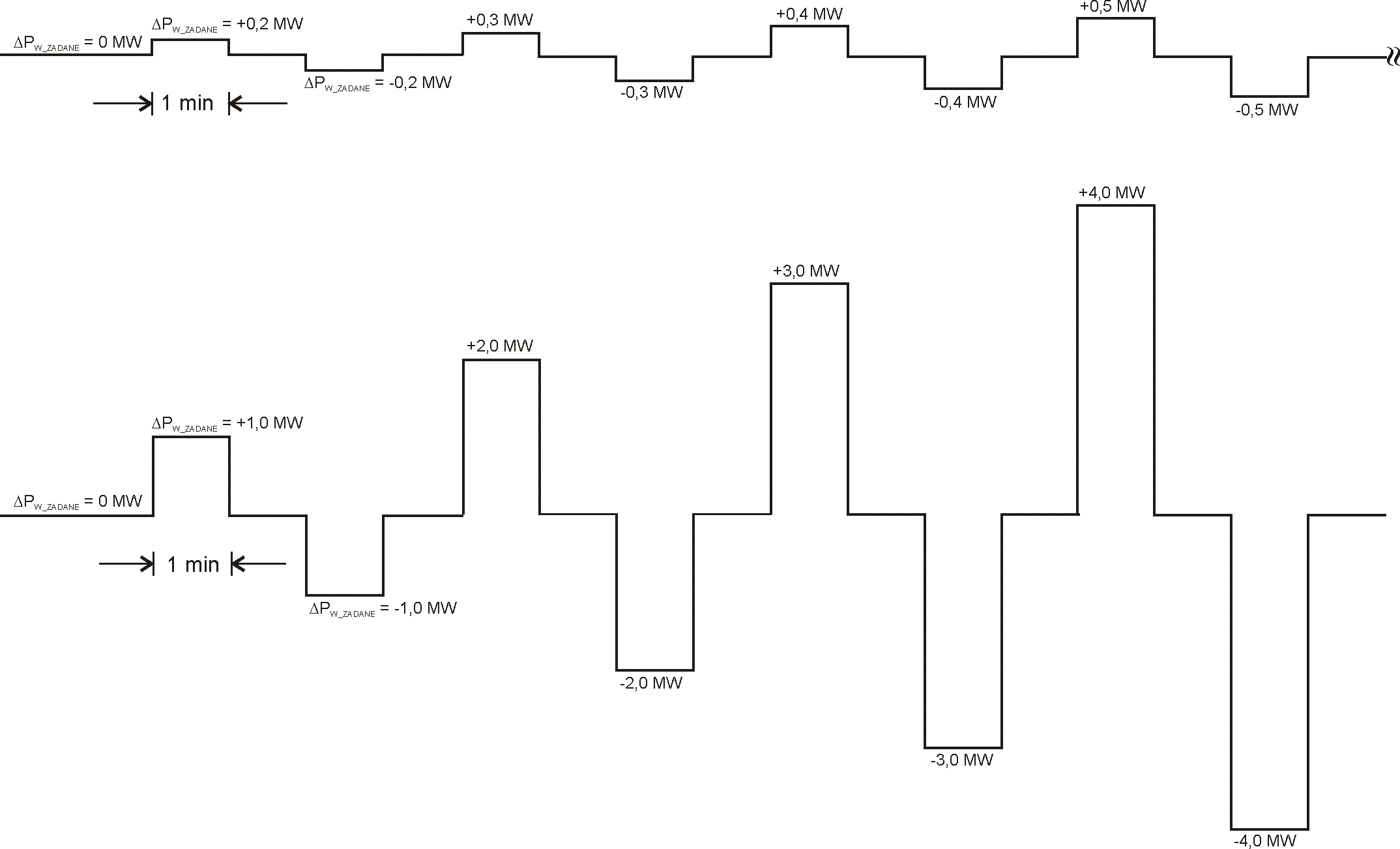 Rys. 1 sprawdzenie rozdzielczości regulacji odbudowy częstotliwości.Kryteria oceny próby:Wynik próby uznany zostanie za pozytywny jeśli zauważalna zmiana mocy PPM DC powinna być różna od zera i równomiernie podążać za zmianami wymuszenia w torze regulacji odbudowy częstotliwości PW_ZADANE.Próba 2 – sprawdzenie działania regulacji wtórnej w odpowiedzi na wymuszenie w torze regulacji wtórnej w trakcie wyłączania i załączania stanu regulacji wtórnejWarunki początkowe:stan regulacji odbudowy częstotliwości: załączonapoziom mocy bazowej: PB = Pmin + 5 % PMAXPrzebieg próby:Zadanie w układach regulacji wartości w torze regulacji odbudowy częstotliwości oraz załączanie i wyłącznie regulacji odbudowy częstotliwości [RW = 1/0] przy wymuszeniu PW_ZADANE = +5 % PMAX [MW] i PW_ZADANE = -5 % PMAX [MW] wokół PB = Pmin + 5 % PMAX.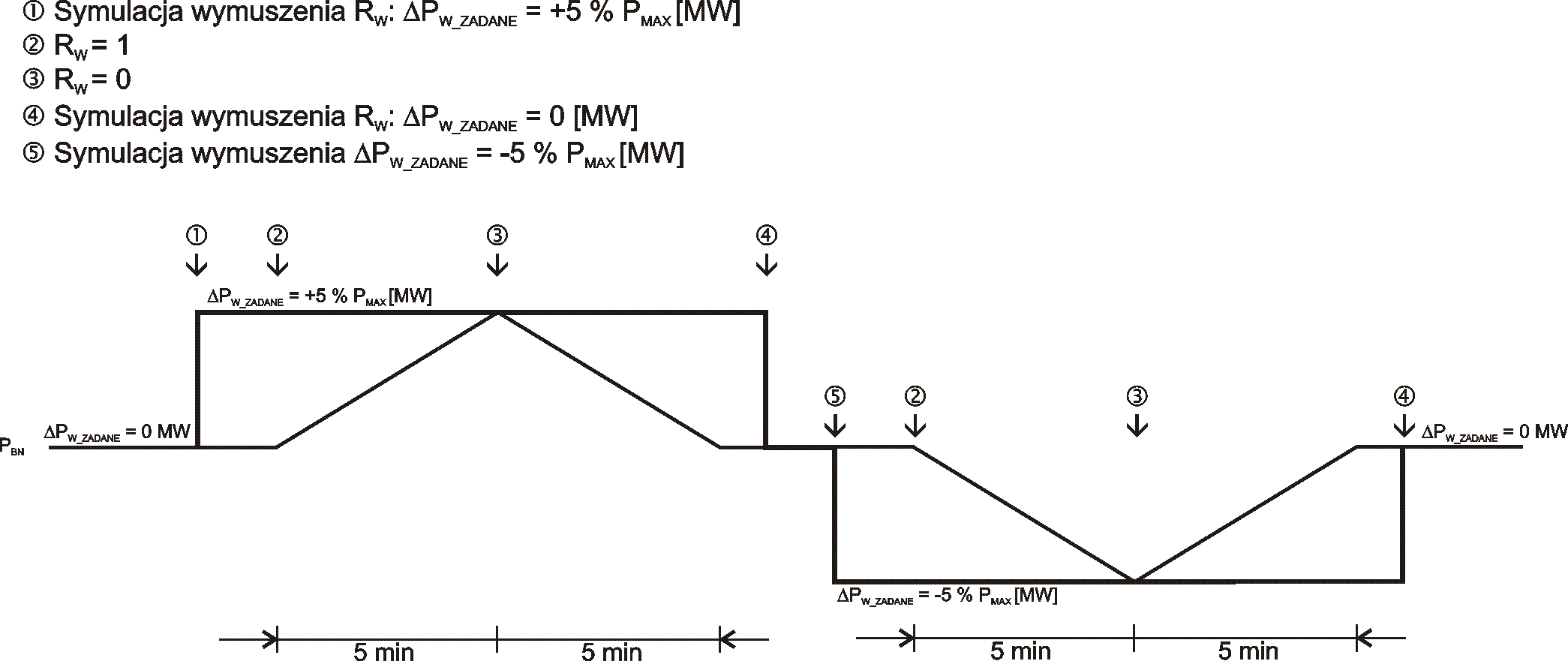 Rys. 2 sprawdzenie działania regulacji wtórnej w odpowiedzi na wymuszenie w torze regulacji wtórnej w trakcie wyłączania i załączania stanu regulacji wtórnejKryteria oceny próby: Wynik próby uznany zostanie za pozytywny jeśli zauważalna zmiana mocy PPM DC powinna być różna od zera i równomiernie podążać za zmianami wymuszenia w torze regulacji odbudowy częstotliwości PW_ZADANE oraz po czasie 30 s dokładność regulacji mocy PGM będzie się mieścić w zakresie +/- 1% Pmax Próba 3 – sprawdzenie działania regulacji wtórnej w odpowiedzi na wymuszenie w torze regulacji wtórnej przy dolnym zakresie pasma regulacyjnegoWarunki początkowe:stan regulacji odbudowy częstotliwości: załączonapoziom mocy bazowej: PB = Pmin + 5 % PMAXPrzebieg próby:Zadanie w układach regulacji wartości w torze regulacji odbudowy częstotliwości wymuszenia PW_ZADANE = +5 % PMAX [MW] i PW_ZADANE = -5 % PMAX [MW] wokół PB = Pmin + 5 % PMAX.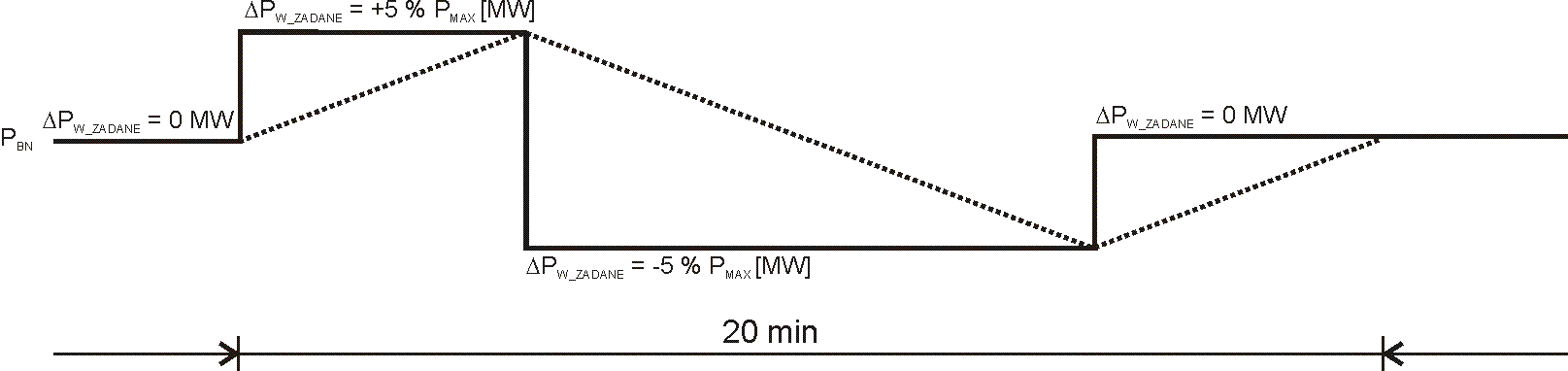 Rys. 3 sprawdzenie działania regulacji wtórnej w odpowiedzi na wymuszenie w torze regulacji wtórnej w trakcie wyłączania i załączania stanu regulacji wtórnejKryteria oceny próby: Wynik próby uznany zostanie za pozytywny jeśli zauważalna zmiana mocy PPM DC powinna być różna od zera i równomiernie podążać za zmianami wymuszenia w torze regulacji odbudowy częstotliwości PW_ZADANE oraz po czasie 30 s dokładność regulacji mocy PGM będzie się mieścić w zakresie +/- 1% PmaxPróba 4 – sprawdzenie działania regulacji wtórnej w odpowiedzi na wymuszenie w torze regulacji wtórnej przy górnym zakresie pasma regulacyjnegoWarunki początkowe:stan regulacji odbudowy częstotliwości: załączonapoziom mocy bazowej: PB = 95 % PMAXPrzebieg próby:Zadanie w układach regulacji wartości w torze regulacji odbudowy częstotliwości wymuszenia PW_ZADANE = +5 % PMAX [MW] i PW_ZADANE = -5 % PMAX [MW] wokół PB = 95 % PMAX.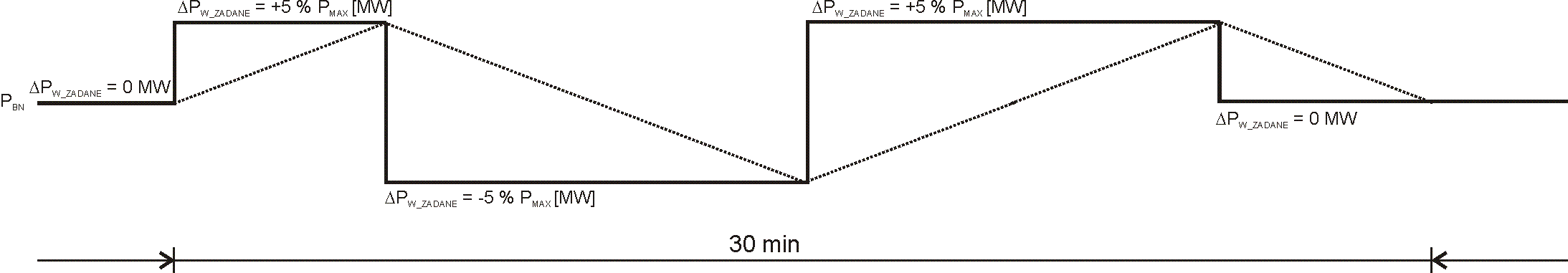 Rys. 4 sprawdzenie działania regulacji wtórnej w odpowiedzi na wymuszenie w torze regulacji wtórnej w trakcie wyłączania i załączania stanu regulacji wtórnejKryteria oceny próby: Wynik próby uznany zostanie za pozytywny jeśli zauważalna zmiana mocy PPM DC powinna być różna od zera i równomiernie podążać za zmianami wymuszenia w torze regulacji odbudowy częstotliwości PW_ZADANE oraz po czasie 30 s dokładność regulacji mocy PGM będzie się mieścić w zakresie +/- 1% PmaxPróba 5 – Sprawdzenie współdziałania regulacji odbudowy częstotliwości oraz regulacji FSM przy górnym zakresie pasma regulacyjnegoWarunki początkowe:poziom mocy bazowej: PB6 = 92,5 % PMAXPrzebieg próby:Symulować zadaną odpowiedź regulacji wtórnej PW_ZADANE oraz zadaną odpowiedź częstotliwościową PZ(f) (w funkcji odchyłki częstotliwości Δf i strefy nieczułości odpowiedzi częstotliwościowej Δf0, zgodnie z rys. nr. 4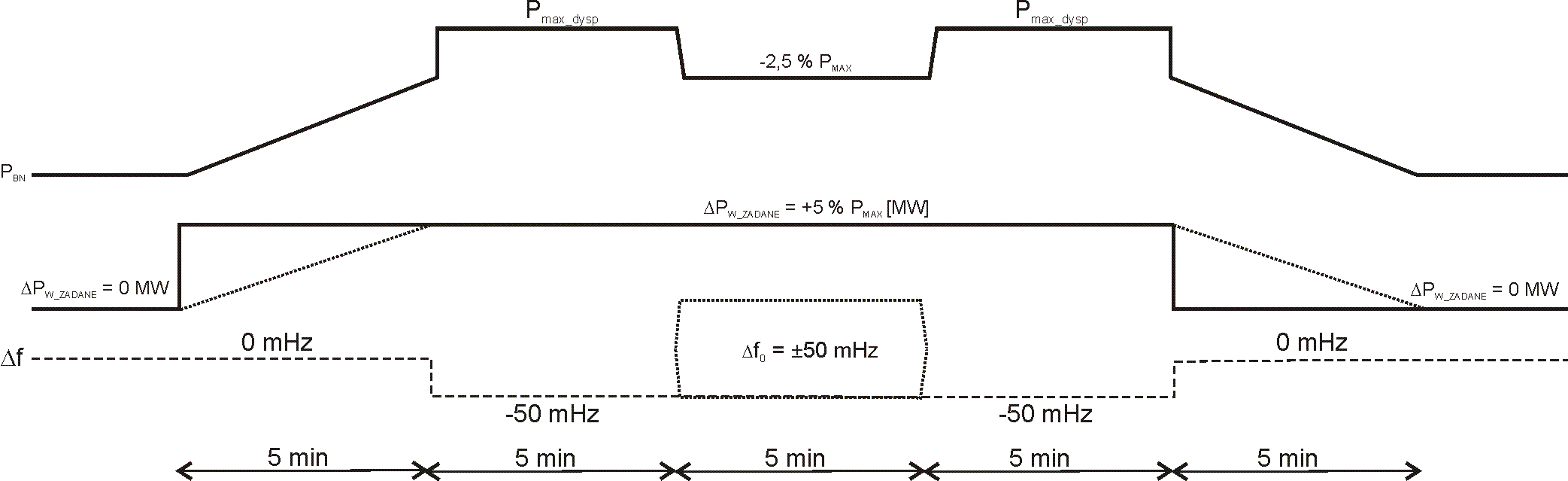 Rys. 5 Sprawdzenie odpowiedzi częstotliwościowej przy górnym brzegu pasma regulacyjnegoKryteria oceny próby:Wynik próby uznany zostanie za pozytywny jeśli (zgodnie z oznaczeniami rys. 6 i w analogi do oznaczeń rys. 3):po skokowej zmianie odchyłki częstotliwości f w chwili 1 i 2 (rys. 6)zwłoka czasowa odpowiedzi częstotliwościowej t1 nie będzie dłuższa od 2 s,odpowiedź częstotliwościowa P(f) w reakcji na na symulowaną zadaną odpowiedź częstotliwościową |Pz(f)| = 2,5 % PMAX zrealizowana zostanie w czasie t2 ≤ 30 s,w stanie ustalonym (po upływie czasu t2) względna odchyłka regulacji mocy P nie będzie większa od dopuszczalnej względnej odchyłki regulacji mocy PM, tj. P ≤ PM = 1% PMAX.Próba 6 – Sprawdzenie współdziałania regulacji odbudowy częstotliwości oraz regulacji FSM przy dolnym zakresie pasma regulacyjnegoWarunki początkowe:poziom mocy bazowej: PB = Pmin + 7,5 % PMAXPrzebieg próby:Symulować zadaną odpowiedź regulacji wtórnej PW_ZADANE oraz zadaną odpowiedź częstotliwościową PZ(f) (w funkcji odchyłki częstotliwości Δf i strefy nieczułości odpowiedzi częstotliwościowej Δf0, zgodnie z rys. nr. 6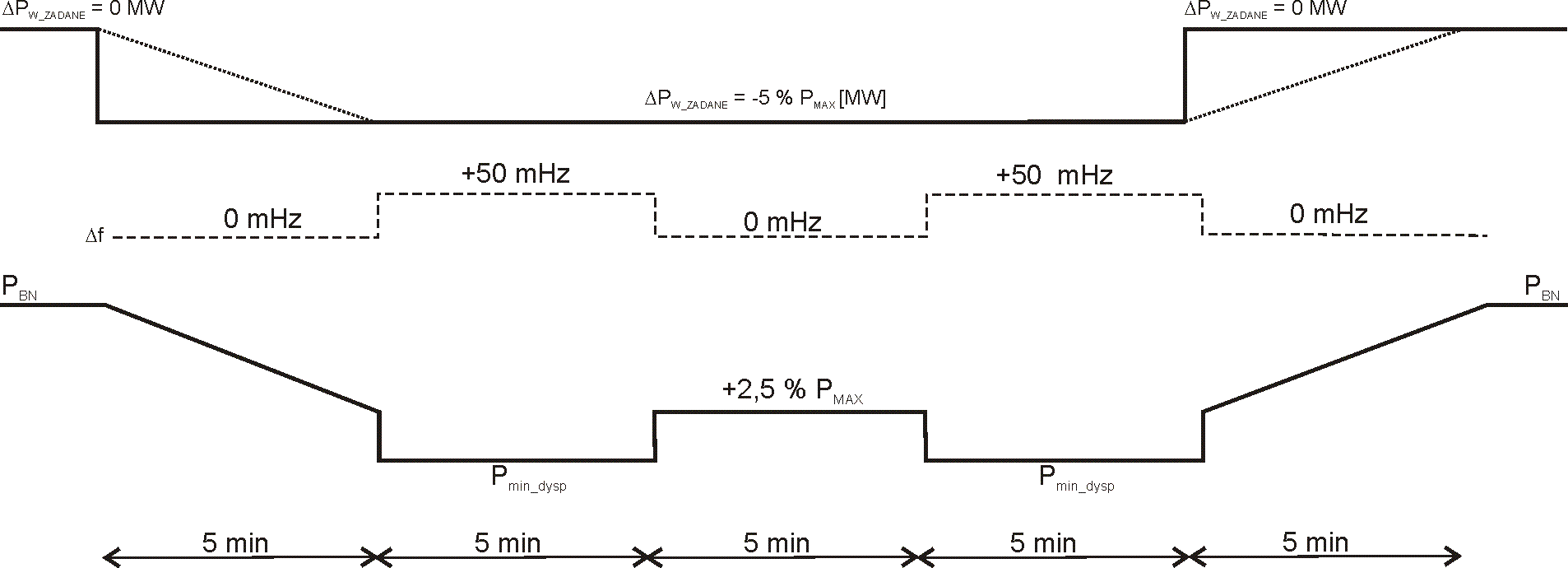 Rys. 6 Sprawdzenie odpowiedzi częstotliwościowej przy dolnym brzegu pasma regulacyjnegoKryteria oceny próby:Wynik próby uznany zostanie za pozytywny jeśli (zgodnie z oznaczeniami rys. 6 i w analogi do wymagań w zakresie regulacji FSM):po skokowej zmianie odchyłki częstotliwości f w chwili 1 i 2 (rys. 6)zwłoka czasowa odpowiedzi częstotliwościowej t1 nie będzie dłuższa od 2 s,odpowiedź częstotliwościowa P(f) w reakcji na na symulowaną zadaną odpowiedź częstotliwościową |Pz(f)| = 2,5 % POS zrealizowana zostanie w czasie t2 ≤ 30 s,w stanie ustalonym (po upływie czasu t2) względna odchyłka regulacji mocy P nie będzie większa od dopuszczalnej względnej odchyłki regulacji mocy PM, tj. P ≤ PM = 1% PMAX.Próba 7 – Sprawdzenie współdziałania regulacji odbudowy częstotliwości oraz regulacji FSM przy górnym zakresie pasma regulacyjnegoWarunki początkowe:poziom mocy bazowej: PB7 = 92,5 % PMAXPrzebieg próby:Symulować zadane 50% odpowiedzi regulacji wtórnej PW_ZADANE oraz zadaną pełną odpowiedź częstotliwościową PZ(f), zgodnie z rys. nr. 7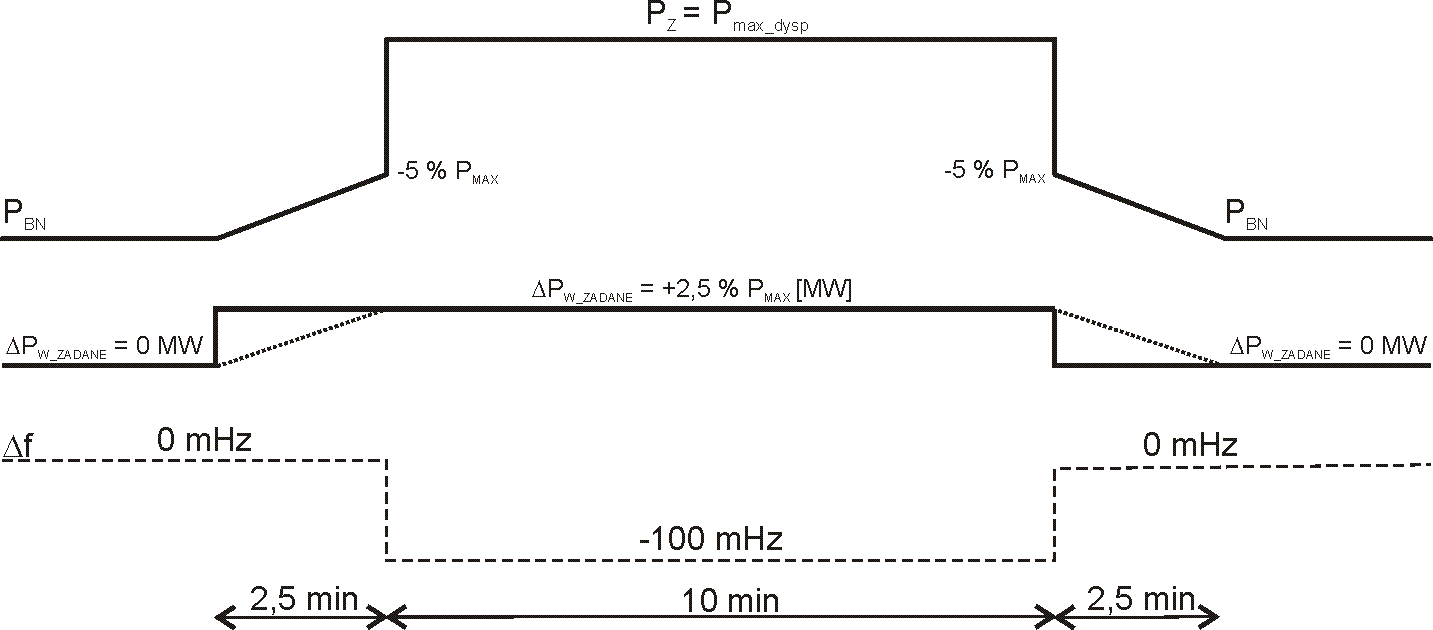 Rys. 7 Sprawdzenie odpowiedzi częstotliwościowej przy górnym brzegu pasma regulacyjnegoKryteria oceny próby:Wynik próby uznany zostanie za pozytywny jeśli (zgodnie z oznaczeniami rys. 6 i w analogi do oznaczeń rys. 3):po skokowej zmianie odchyłki częstotliwości f w chwili 1 i 2 (rys. 6)zwłoka czasowa odpowiedzi częstotliwościowej t1 nie będzie dłuższa od 2 s,odpowiedź częstotliwościowa P(f) w reakcji na symulowaną zadaną odpowiedź częstotliwościową |Pz(f)| = 5 % POS zrealizowana zostanie w czasie t2 ≤ 30 s,w stanie ustalonym (po upływie czasu t2) względna odchyłka regulacji mocy P nie będzie większa od dopuszczalnej względnej odchyłki regulacji mocy PM, tj. P ≤ PM = 1% PMAX.Próba 8 – Sprawdzenie współdziałania regulacji odbudowy częstotliwości oraz regulacji FSMWarunki początkowe:poziom mocy bazowej: PB = Pmin + (PMAX - Pmin)/2Przebieg próby:Symulować zadaną odpowiedź regulacji wtórnej PW_ZADANE oraz w trakcie zadaną pełną odpowiedź częstotliwościową PZ(f), zgodnie z rys. nr. 8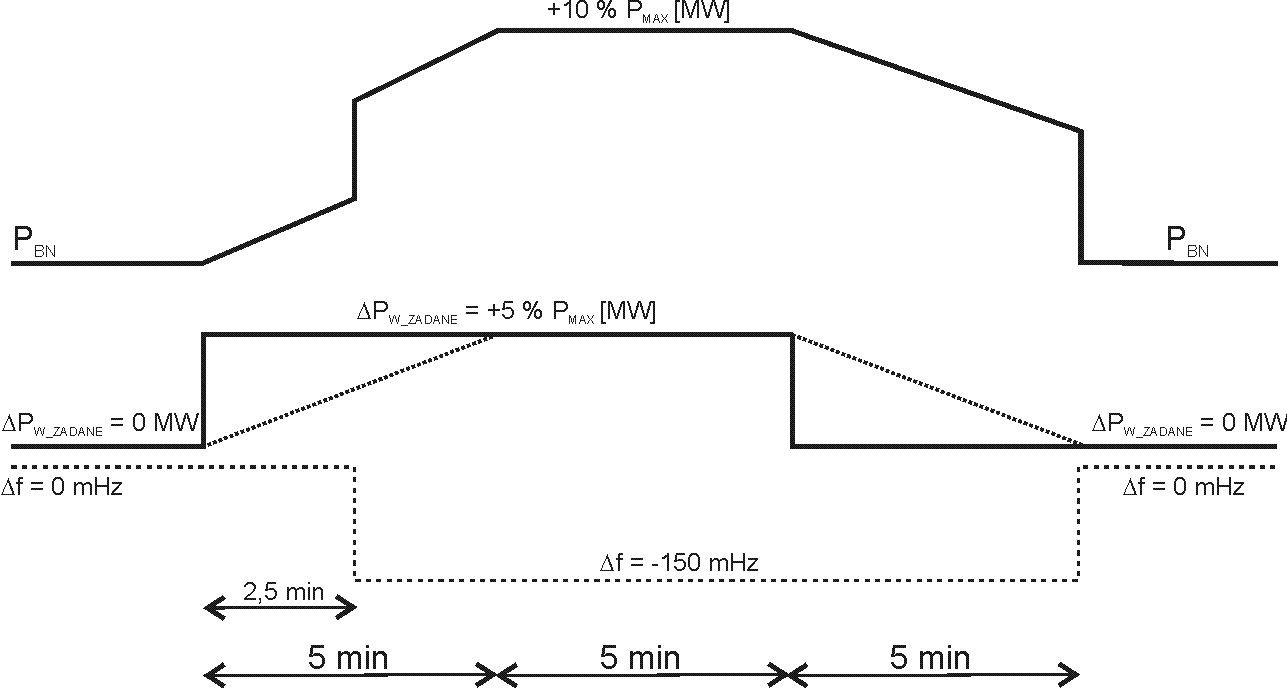 Rys. 8 Sprawdzenie odpowiedzi współdziałania regulacji odbudowy częstotliwości oraz regulacji FSMKryteria oceny próby:Wynik próby uznany zostanie za pozytywny jeśli (zgodnie z oznaczeniami rys. 6 i w analogi do oznaczeń rys. 3):po skokowej zmianie odchyłki częstotliwości f w chwili 1 i 2 (rys. 6)zwłoka czasowa odpowiedzi częstotliwościowej t1 nie będzie dłuższa od 2 s,odpowiedź częstotliwościowa P(f) w reakcji na symulowaną zadaną odpowiedź częstotliwościową |Pz(f)| = 5 % POS zrealizowana zostanie w czasie t2 ≤ 30 s,w stanie ustalonym (po upływie czasu t2) względna odchyłka regulacji mocy P nie będzie większa od dopuszczalnej względnej odchyłki regulacji mocy PM, tj. P ≤ PM = 1% PMAX.Próba 9 – Sprawdzenie współdziałania regulacji odbudowy częstotliwości oraz regulacji FSM na tle zmieniającej się mocy bazowejWarunki początkowe:początkowy poziom mocy bazowej: PB = Pmin + (PMAX - Pmin)/2Przebieg próby:Na tle zmieniającej się mocy bazowej (w kierunku dociążania) realizowanej z zadanym gradientem naboru +1 % PMAX/min symulować zadaną odpowiedź regulacji wtórnej PW_ZADANE oraz w trakcie zadaną pełną odpowiedź częstotliwościową PZ(f), zgodnie z rys. nr. 9 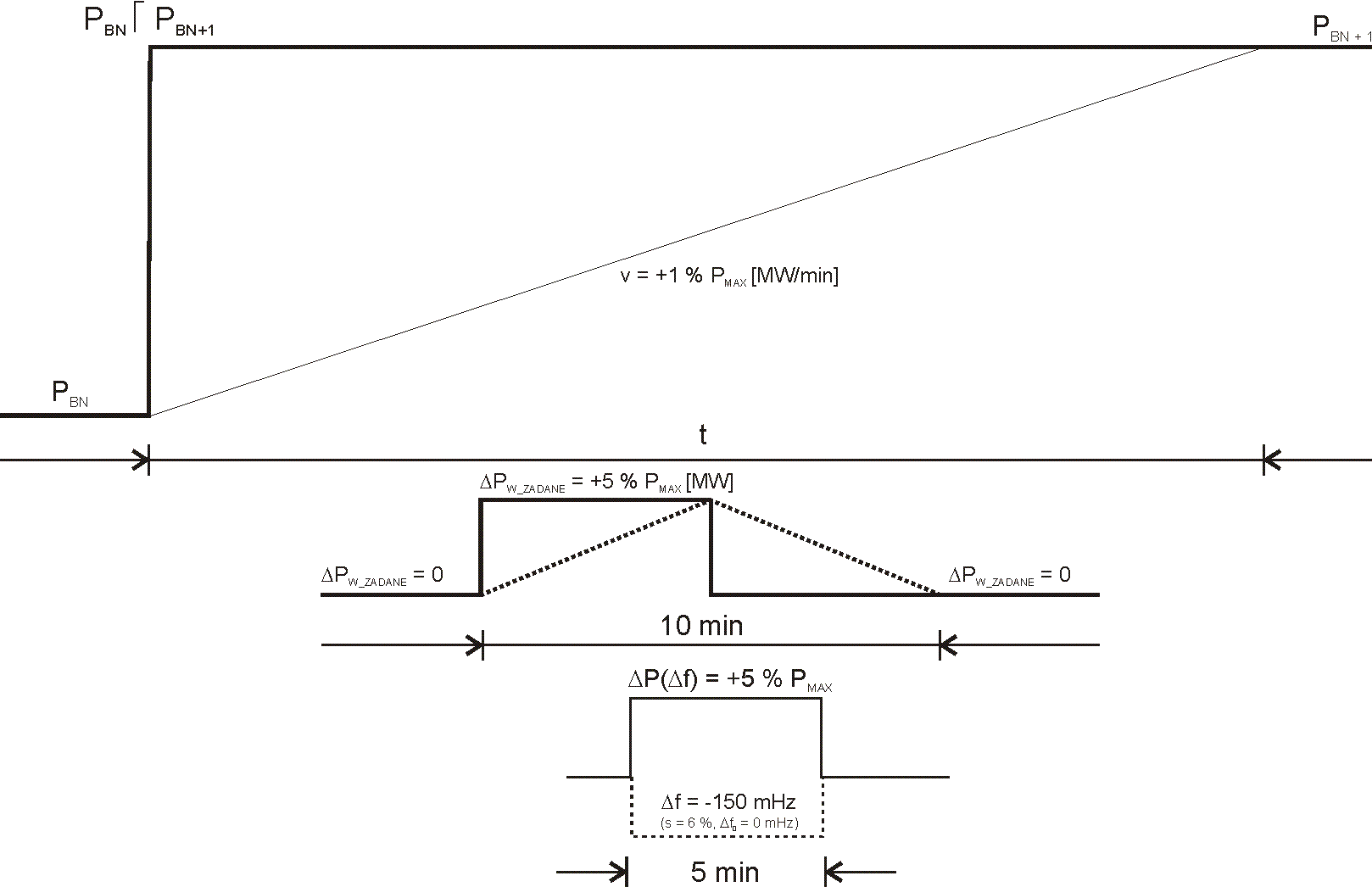 Rys. 9 Sprawdzenie odpowiedzi współdziałania regulacji odbudowy częstotliwości oraz regulacji FSM na tle zmieniającej się mocy bazowejKryteria oceny próby:Wynik próby uznany zostanie za pozytywny jeśli (zgodnie z oznaczeniami rys. 6 i w analogi do oznaczeń rys. 3):po skokowej zmianie odchyłki częstotliwości f w chwili 1 i 2 (rys. 6)zwłoka czasowa odpowiedzi częstotliwościowej t1 nie będzie dłuższa od 2 s,odpowiedź częstotliwościowa P(f) w reakcji na symulowaną zadaną odpowiedź częstotliwościową |Pz(f)| = 5 % POS zrealizowana zostanie w czasie t2 ≤ 30 s,w stanie ustalonym (po upływie czasu t2) względna odchyłka regulacji mocy P nie będzie większa od dopuszczalnej względnej odchyłki regulacji mocy PM, tj. P ≤ PM = 1% PMAX.Próba 10 – Sprawdzenie współdziałania regulacji odbudowy częstotliwości na tle zmieniającej się mocy bazowejWarunki początkowe:początkowy poziom mocy bazowej: PB = 95 % PMAXPrzebieg próby:Na tle zmieniającej się mocy bazowej (w kierunku odciążania) realizowanej z zadanym gradientem redukcji -1 % PMAX/min symulować zadaną odpowiedź regulacji wtórnej PW_ZADANE, zgodnie z rys. nr. 10 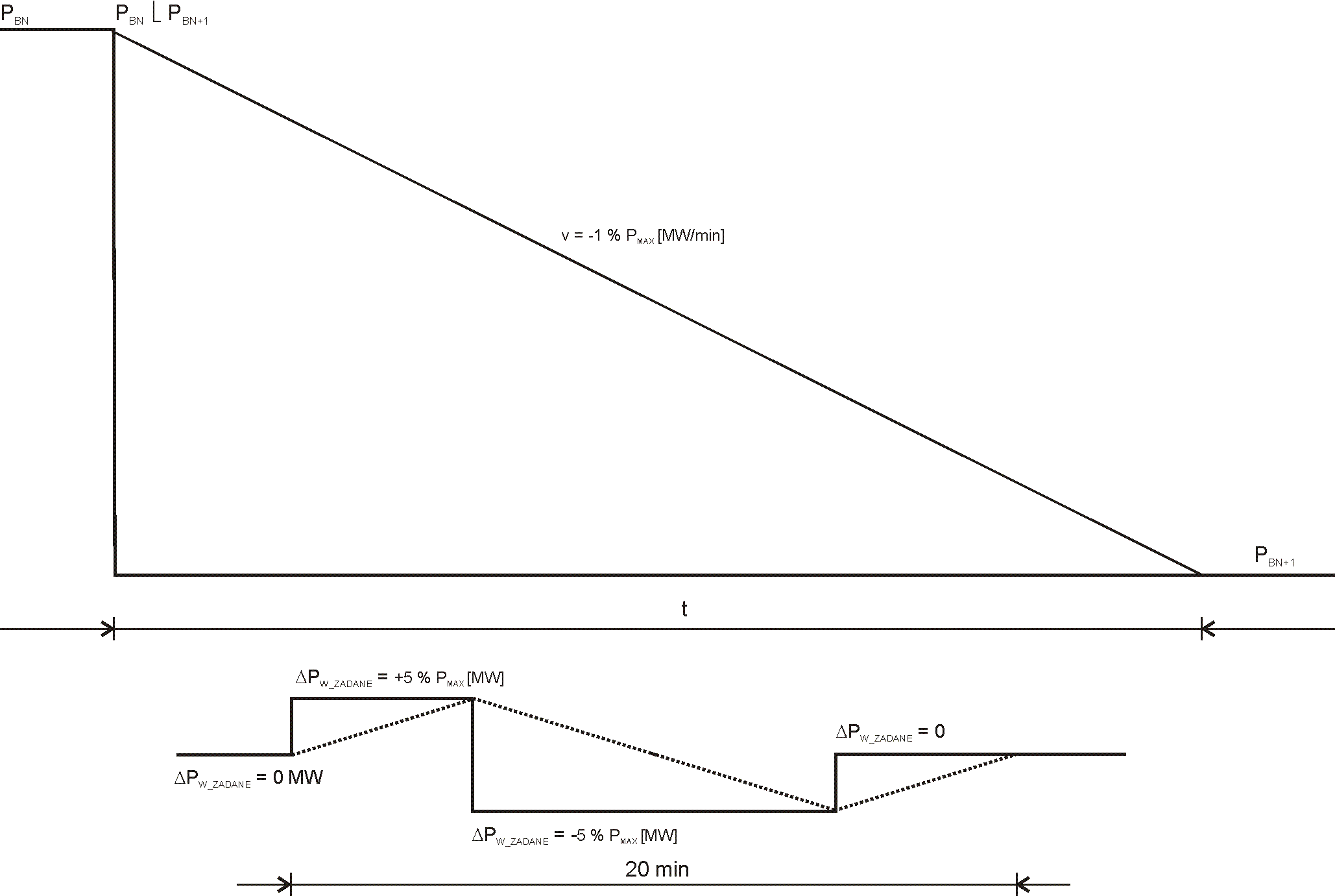 Rys. 10 Sprawdzenie odpowiedzi współdziałania regulacji odbudowy częstotliwości na tle zmieniającej się mocy bazowejKryteria oceny próby:Wynik próby uznany zostanie za pozytywny jeśli (zgodnie z oznaczeniami rys. 6 i w analogi do oznaczeń rys. 3):Wynik próby uznany zostanie za pozytywny jeśli zauważalna zmiana mocy PGM powinna być różna od zera i równomiernie podążać za zmianami wymuszenia w torze regulacji odbudowy częstotliwości PW_ZADANE Próba 11 – Sprawdzenie współdziałania regulacji odbudowy częstotliwości oraz regulacji FSM na tle zmieniającej się mocy bazowejWarunki początkowe:początkowy poziom mocy bazowej: PB = Pmin Przebieg próby:Na tle zmieniającej się mocy bazowej (w kierunku dociążania) realizowanej w porcjach [+15 % PMAX]/15 min lub [+5 % PMAX]/5 min z zadanym gradientem naboru +1 % PMAX/min symulować zadaną odpowiedź regulacji wtórnej PW_ZADANE oraz w trakcie zadaną pełną odpowiedź częstotliwościową PZ(f), zgodnie z rys. nr. 11 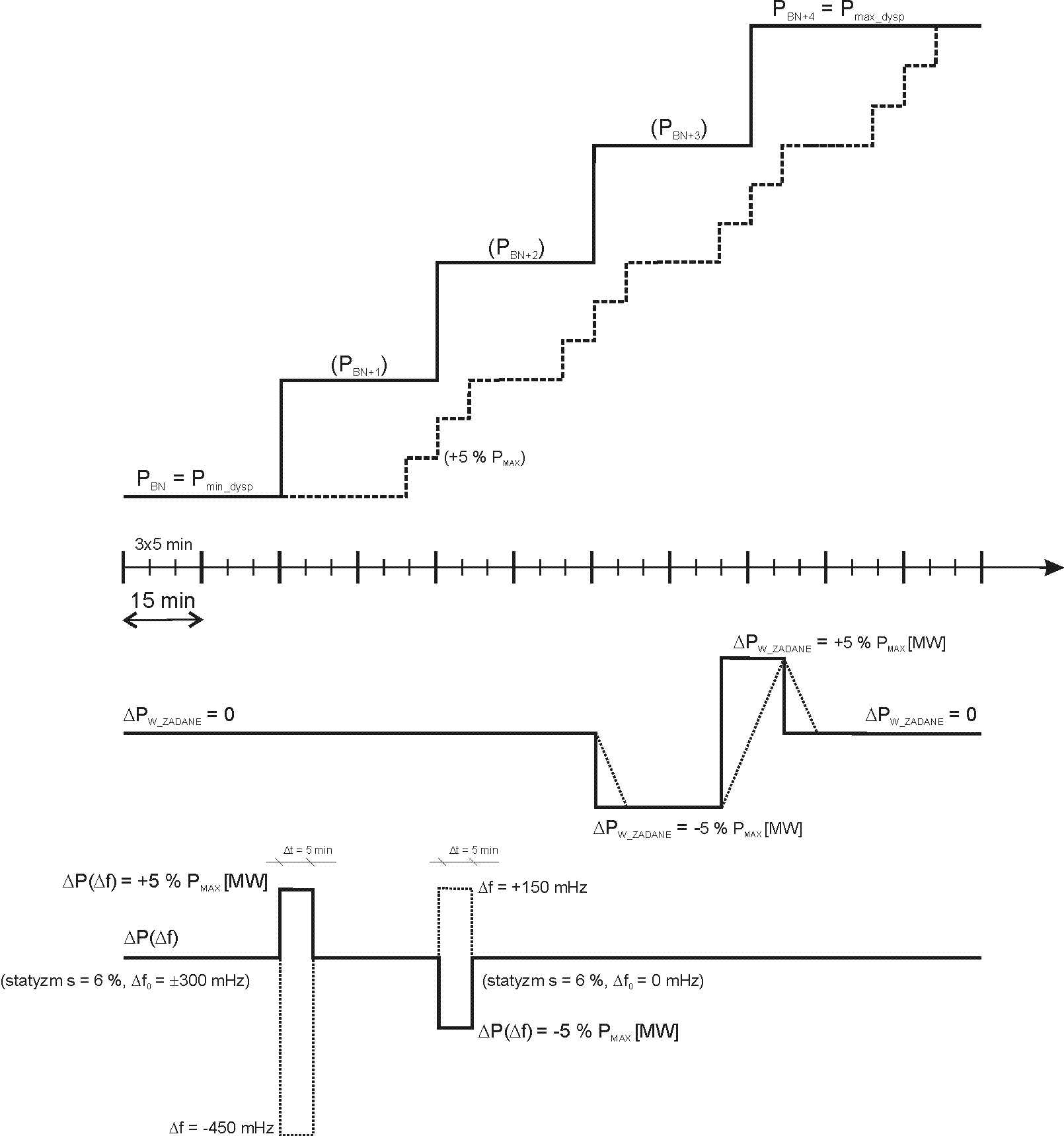 Rys. 11 Sprawdzenie odpowiedzi współdziałania regulacji odbudowy częstotliwości oraz regulacji FSM na tle zmieniającej się mocy bazowejKryteria oceny próby:Wynik próby uznany zostanie za pozytywny jeśli (zgodnie z oznaczeniami rys. 6 i w analogi do oznaczeń rys. 3):po skokowej zmianie odchyłki częstotliwości f w chwili 1 i 2 (rys. 6)zwłoka czasowa odpowiedzi częstotliwościowej t1 nie będzie dłuższa od 2 s,odpowiedź częstotliwościowa P(f) w reakcji na symulowaną zadaną odpowiedź częstotliwościową |Pz(f)| = 5 % POS zrealizowana zostanie w czasie t2 ≤ 30 s,w stanie ustalonym (po upływie czasu t2) względna odchyłka regulacji mocy P nie będzie większa od dopuszczalnej względnej odchyłki regulacji mocy PM, tj. P ≤ PM = 1% PMAX.Kryteria oceny testu zgodnościPrzedmiotowy test zgodności uznaje się za pozytywny, zgodnie z Kryteriami określonymi w ramach zapisów NC RfG w art. 48 ust. 5 lit. b): Test uznaje się za zaliczony, jeżeli spełnione są następujące warunki określone w NC RfG: wykazuje się zdolność techniczną modułu wytwarzania energii do udziału w regulacji odbudowy częstotliwości oraz sprawdza się współpracę FSM i regulacji odbudowy częstotliwości; test uznaje się za zaliczony, jeżeli wyniki – zarówno w przypadku parametrów dynamicznych, jak i statycznych – są zgodne z art. 15 ust. 2 lit. e) NC RfG; Szczegółowymi kryteriami określonymi przez Właściwego OS w ramach programu szczegółowegoWynik należy uznać za pozytywny jeśli jednostka wytwórcza pozytywnie przejdzie wszystkie próby realizowane po kolei, bez powtórzeń.